.• .•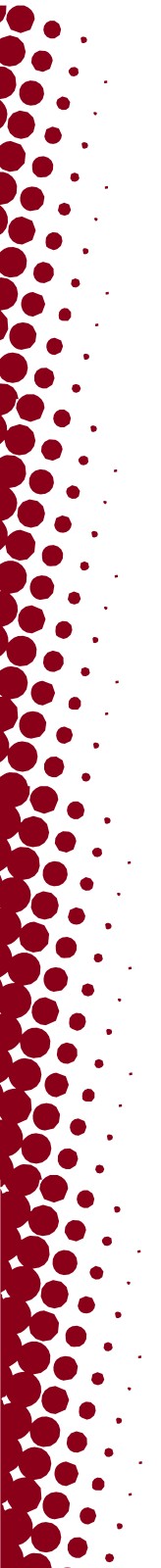 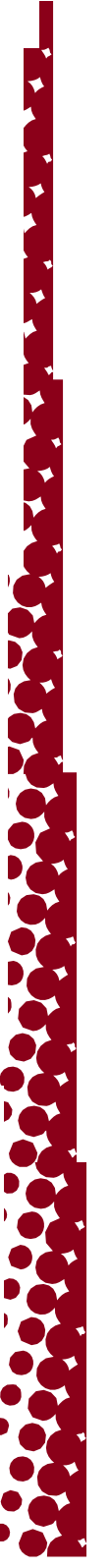 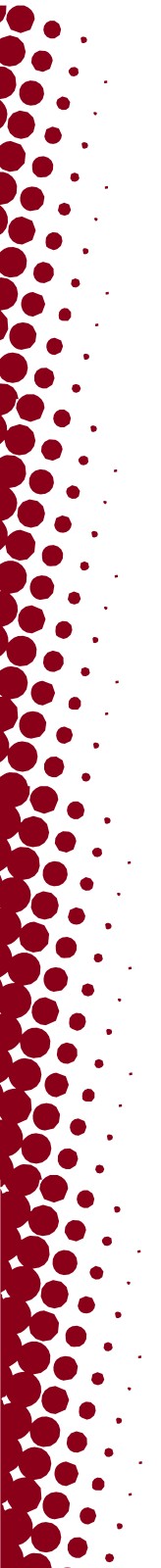 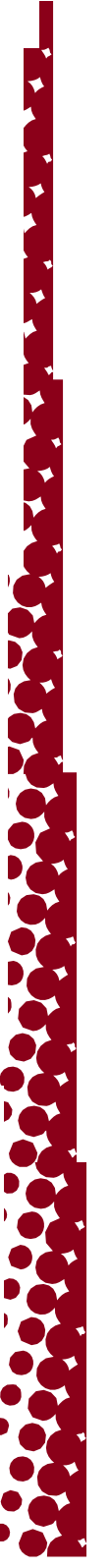 ••••••••••......THEUNIVERSITYOFUTAHODDĚLENÍ VEŘEJNÉ 	BEZPEČNOSTIZDROJE NA KAMPUSU911 pro nouzové situace 801-585-2677 pro dispečink Univerzitní policie • police.utah.edu Obhájci obetí zločinu• K dispozici 24 hodin denně, 7 dní v týdnu• safety.utah.edu/crime-victim-advocates Bezpečnost kampusu • Chráněné doprovody a pomoc motoristům SafeU • Zdroje pro nahlášení problémů • safeu.utah.edu Veřejná bezpečnost univerzity • Bezpečnostní tipy a iniciativy• Výroční zprávy o bezpečnosti • Zpětná vazba• safety.utah.edu Mimořádné situace • Připravenost na mimořádné situace • Kampusová výstraha • emergency.utah.edu SafeRide (Bezpečná jízda) • Po-Pá 18:00 - 00:30 • Stáhněte si aplikaci Transloc pro hlavní kampus: commuterservices.utah.edu/safe-ride • 801-231-9058 (ze čtvrti Research Park)